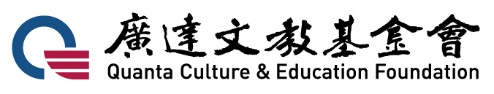 112學年度 廣達《游於智》計畫策略聯盟　申請表一、盟主基本資料一、盟主基本資料一、盟主基本資料一、盟主基本資料一、盟主基本資料一、盟主基本資料學校名稱學校區位學校區位□一般□偏遠□特偏□一般□偏遠□特偏班級數學生人數學生人數主要聯繫教師姓名(一)教學領域教學領域教師身份班級導師   科任教師  其他 職稱           聯絡電話聯絡電話手機電子信箱電子信箱是否擁有使用coding軟體教學的經驗(可複選)是否擁有使用coding軟體教學的經驗(可複選)無相關經驗  Scartch  Blockly  MakeCode Webduino   mBlock  其他________無相關經驗  Scartch  Blockly  MakeCode Webduino   mBlock  其他________無相關經驗  Scartch  Blockly  MakeCode Webduino   mBlock  其他________無相關經驗  Scartch  Blockly  MakeCode Webduino   mBlock  其他________教師姓名(二)教學領域教學領域教師身份班級導師   科任教師其他 職稱             聯絡電話聯絡電話手機電子信箱電子信箱二、同儕學校資料(一)二、同儕學校資料(一)二、同儕學校資料(一)二、同儕學校資料(一)二、同儕學校資料(一)二、同儕學校資料(一)學校名稱教師姓名教師姓名教師身份班級導師   科任教師其他 職稱             班級導師   科任教師其他 職稱             教學領域教學領域是否擁有使用coding軟體教學的經驗(可複選)是否擁有使用coding軟體教學的經驗(可複選)是否擁有使用coding軟體教學的經驗(可複選)無相關經驗  Scartch  Blockly  MakeCode Webduino   mBlock  其他________無相關經驗  Scartch  Blockly  MakeCode Webduino   mBlock  其他________無相關經驗  Scartch  Blockly  MakeCode Webduino   mBlock  其他________受益學生年級4年級 5年級 6年級 4年級 5年級 6年級 受益班級數受益班級數___個班  受益班級(單班)最多人數總受益學生人數總受益學生人數課程型式資訊課程 彈性社團 資訊課程 彈性社團 資訊課程 彈性社團 資訊課程 彈性社團 資訊課程 彈性社團 三、同儕學校資料(二)三、同儕學校資料(二)三、同儕學校資料(二)三、同儕學校資料(二)三、同儕學校資料(二)三、同儕學校資料(二)學校名稱教師姓名教師姓名教師身份班級導師   科任教師其他 職稱             班級導師   科任教師其他 職稱             教學領域教學領域是否擁有使用coding軟體教學的經驗(可複選)是否擁有使用coding軟體教學的經驗(可複選)是否擁有使用coding軟體教學的經驗(可複選)無相關經驗  Scartch  Blockly  MakeCode Webduino   mBlock  其他________無相關經驗  Scartch  Blockly  MakeCode Webduino   mBlock  其他________無相關經驗  Scartch  Blockly  MakeCode Webduino   mBlock  其他________受益學生年級4年級 5年級 6年級 4年級 5年級 6年級 受益班級數受益班級數___個班  受益班級(單班)最多人數總受益學生人數總受益學生人數課程型式資訊課程 彈性社團 課後社團資訊課程 彈性社團 課後社團資訊課程 彈性社團 課後社團資訊課程 彈性社團 課後社團資訊課程 彈性社團 課後社團同儕學校資料(三)…可自行增加欄位同儕學校資料(三)…可自行增加欄位同儕學校資料(三)…可自行增加欄位同儕學校資料(三)…可自行增加欄位同儕學校資料(三)…可自行增加欄位同儕學校資料(三)…可自行增加欄位四、聯盟之教學規劃四、聯盟之教學規劃四、聯盟之教學規劃四、聯盟之教學規劃四、聯盟之教學規劃四、聯盟之教學規劃執行方式一年制 兩年制一年制 兩年制一年制 兩年制一年制 兩年制一年制 兩年制請您簡述聯盟安排程式教育的願景，和課程的初步教學規劃(含研習及共備時間安排)。請您簡述聯盟安排程式教育的願景，和課程的初步教學規劃(含研習及共備時間安排)。請您簡述聯盟安排程式教育的願景，和課程的初步教學規劃(含研習及共備時間安排)。請您簡述聯盟安排程式教育的願景，和課程的初步教學規劃(含研習及共備時間安排)。請您簡述聯盟安排程式教育的願景，和課程的初步教學規劃(含研習及共備時間安排)。請您簡述聯盟安排程式教育的願景，和課程的初步教學規劃(含研習及共備時間安排)。五、申請教材開發費補助款五、申請教材開發費補助款五、申請教材開發費補助款五、申請教材開發費補助款五、申請教材開發費補助款五、申請教材開發費補助款否 是，請填寫附件三否 是，請填寫附件三否 是，請填寫附件三否 是，請填寫附件三否 是，請填寫附件三否 是，請填寫附件三六、申請同意書六、申請同意書六、申請同意書六、申請同意書六、申請同意書六、申請同意書行政團隊願意支援：☐ 1.協助取得本計畫學生與教師之參與同意書☐ 2.公假派代☐ 3.優先排課-協助教師能連續兩節排課 教務主任簽名：                 校長簽名：行政團隊願意支援：☐ 1.協助取得本計畫學生與教師之參與同意書☐ 2.公假派代☐ 3.優先排課-協助教師能連續兩節排課 教務主任簽名：                 校長簽名：行政團隊願意支援：☐ 1.協助取得本計畫學生與教師之參與同意書☐ 2.公假派代☐ 3.優先排課-協助教師能連續兩節排課 教務主任簽名：                 校長簽名：行政團隊願意支援：☐ 1.協助取得本計畫學生與教師之參與同意書☐ 2.公假派代☐ 3.優先排課-協助教師能連續兩節排課 教務主任簽名：                 校長簽名：行政團隊願意支援：☐ 1.協助取得本計畫學生與教師之參與同意書☐ 2.公假派代☐ 3.優先排課-協助教師能連續兩節排課 教務主任簽名：                 校長簽名：行政團隊願意支援：☐ 1.協助取得本計畫學生與教師之參與同意書☐ 2.公假派代☐ 3.優先排課-協助教師能連續兩節排課 教務主任簽名：                 校長簽名：